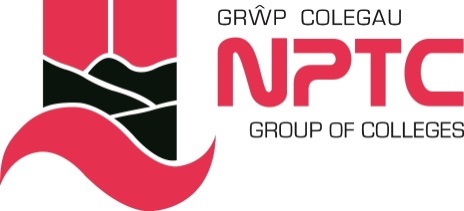 Person Specification                                                          Senior Officer: Facilities * Candidates who do not hold qualifications on appointment will be considered. However, the successful candidate will be required to undertake the qualification within 12 months.EssentialDesirableQualifications / ExperienceLevel 6 qualification in a relevant subject (e.g., Facilities Management, Construction Management). *Relevant experience of Facilities Management across multiple sites *Experience of working with both Hard and Soft FM services*A solid understanding of compliance and Health & Safety*Level 3 qualification in Health & Safety e.g., NEBOSH*Qualification and/or experience of asbestos management *Level 2 qualification in English (GCSE or equivalent) or equivalent relevant experience*Level 2 qualification in Maths (GCSE or equivalent) or equivalent relevant experience*IT Literate equivalent to level 3*Experience of working within budget constraints*Experience of managing projects *First Aid certificate (training provided) **Fire Marshall certificate (training provided) **Knowledge and experience of managing compliance with statutory regulations*Experience of working in an educational environment*CircumstancesAble to work flexibly, including early mornings, evenings and weekends where required*Able to travel as needed to fulfil the requirements of the post*Personal SkillsExcellent time management skills*Organised and methodical*Excellent administrative skills*Excellent numerical skills*Able to work to multiple deadlines/targets*Able to work independently*Able to exercise good judgement*Interpersonal SkillsExcellent communication skills – written and oral*Negotiating skills*Respectful of confidentiality*Diplomacy skills*Able to manage conflict*Able to work as part of a team*Able to motivate others*Able to communicate in Welsh*Personal AttributesCommitment to Quality*Commitment to Continuing Professional Development*Commitment to Diversity*Professional*Reliable*Motivated *Adaptable*Proactive*